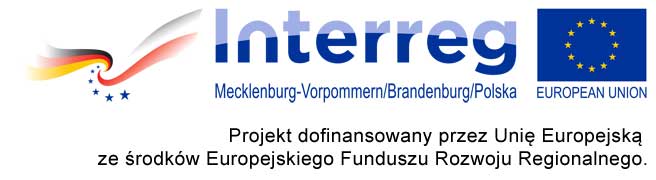 OFERTANazwa wykonawcy: 	…….....……………………………………………………………………Adres, tel., e-mail wykonawcy: 	....………………………………………………………….......NIP: ………………………………….....……… Regon: 	……………………………………...Nr rachunku bankowego: ………………………………….....………………………………....W odpowiedzi na zapytanie ofertowe nr ……………… z dnia ………………………… oferuję wykonanie przedmiotu zamówienia za:cenę netto ………………..… zł (słownie złotych: ………………………………………… ), powiększoną o podatek VAT ……………...… zł (słownie złotych: …………….…………), tj. cenę brutto ……………………..… zł (słownie złotych: …………………..………..……).Pozostałe kryteria oceny ofert (jeżeli dotyczy): ……………………………………..…………Oświadczam, że zapoznałem się z opisem przedmiotu zamówienia i nie wnoszę do niego zastrzeżeń oraz wyrażam zgodę na warunki płatności określone w zapytaniu ofertowym.Potwierdzam:realizację przedmiotu zamówienia do dnia …………………..;udzielenie gwarancji na okres (jeżeli dotyczy) ………………..Oświadczam, że wypełniłem obowiązki informacyjne przewidziane w art. 13 lub art. 14 RODO wobec osób fizycznych, od których dane osobowe bezpośrednio lub pośrednio pozyskałem w celu ubiegania się o udzielenie zamówienia publicznego w niniejszym postępowaniu (jeżeli dotyczy). 	………………………………..…………… miejscowość, dnia                                                                   ……………...........………………………	                                        podpis wykonawcy/osoby upoważnionej    ……………...........………………………